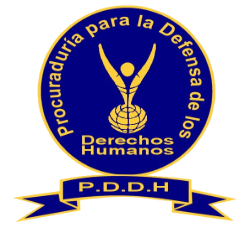 Unidad de Acceso a la Información PúblicaProcuraduría para la Defensa de los Derechos HumanosÍndice de Información ReservadaAño 2014Número de Declaratoria de ReservaDocumento ReservadoUnidad AdministrativaResponsable de la ReservaFecha de clasificaciónJustificación Legal de Reserva. Art. 19 LAIPPlazo de ReservaTipo de ReservaDetalle de la Reserva Parcial o Total.DR-014Informe  de los juicios tramitados por la Comisión de Servicio Civil, Julio-Diciembre 2013.Comisión de Servicio CivilDoris Gómez Ramos, Juan Eli Martínez Ortiz 03-03-2014Art. 19 lit. e); la que contenga opiniones o recomendaciones que forman parte del proceso deliberativo de los servidores públicos, en tanto no sea adoptada la decisión definitiva.7 añostotalFolios 1